Your organisationYour organisation or group (please tick):Name of your organisation	:Name of person making the application:Email of organisation or person:Evidence that you are eligible to make a nomination:Your detailsPlease supply your contact details. If you do not supply an email address, we will not be able to send you updates on your report.Title:Forename:Surname:Address:City:Postcode:Preferred phone number:Alternative phone number:Email:Find the locationPlease enter the general location of the asset you would like to nominate. The location must be in the Adur or Worthing district or a neighbouring district. The final location will be referred to as the Nominated Land.As part of this application you will need to propose the detailed boundaries of the nominated land or property. You can do by attaching your own map.Description of location:Please provide details of the current use:Reason(s) for nomination:Current occupancyYou need to supply a statement of all the information which you, as the nominator, have with regard to the names of the current occupants of the land and the names and current or last-know addresses of all those holding a freehold or leasehold stake in the land. Statement:Please provide name(s) of current occupants:Please provide the name(s) and address(es) of freeholders and leaseholders:Property detailsPlease provide the address of the property:Town / City:Postcode (if known):Other detailsPlease enter any other details or information you feel may be of use:You can also add relevant photographs or diagrams.Assets of Community ValuePlease continue on extra sheets if required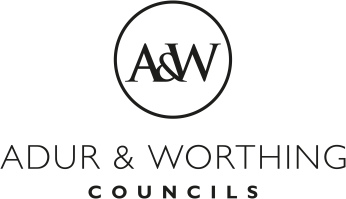 Parish Council in Adur districtParish Council in neighbouring authority or districtLegally constituted community interest groupDesignated neighbourhood forumUnincorporated group of 21 or more people in Adur or Worthing, or neighbouring authority and appearing on the relevant electoral registerTick here if your address is NOT in the Adur or Worthing areasName:Name:Name:Name:Address:Address:Address:Address:Postcode:Postcode:Postcode:Postcode:Freeholder                       LeaseholderName:Name:Name:Name:Address:Address:Address:Address:Postcode:Postcode:Postcode:Postcode:Freeholder                       LeaseholderName:Name:Name:Name:Address:Address:Address:Address:Postcode:Postcode:Postcode:Postcode:Freeholder                       Leaseholder